К А Р А Р								ПОСТАНОВЛЕНИЕ19 апрель 2021 й.                                  № 27                         19 апреля 2021 г.О присвоении адресаРуководствуясь Федеральным законом от 06.10.2003 № 131-ФЗ "Об общих принципах организации местного самоуправления в Российской Федерации", Федеральным законом от 28.12.2013 № 443-ФЗ "О федеральной информационной адресной системе и о внесении изменений в Федеральный закон "Об общих принципах организации местного самоуправления в Российской Федерации", Правилами присвоения, изменения и аннулирования адресов, утвержденными Постановлением Правительства Российской Федерации от 19.11.2014 № 1221, Приказом Минфина России от 05.11.2015 № 171н «Об утверждении Перечня элементов планировочной структуры, элементов улично-дорожной сети, элементов объектов адресации, типов зданий (сооружений), помещений, используемых в качестве реквизитов адреса, и правил сокращенного наименования адресообразующих элементов», ПОСТАНОВЛЯЮ:Присвоить следующие адреса:Жилому дому с кадастровым номером 02:53:070601:212 присвоить адрес: Российская Федерация, Республика Башкортостан, Шаранский муниципальный район, сельское поселение Старотумбагушевский сельсовет, деревня Каразыбаш, улица Шоссейная, дом 21;Жилому дому с кадастровым номером 02:53:070102:274 присвоить адрес: Российская Федерация, Республика Башкортостан, Шаранский муниципальный район, сельское поселение Старотумбагушевский сельсовет, деревня Старотумбагушево, улица Фермерская, дом 1;Контроль за исполнением настоящего Постановления оставляю за собой.Глава сельского поселения                                                           И.Х. БадамшинБашкортостан РеспубликаһыныңШаран районымуниципаль районыныңИске Томбағош ауыл советыауыл биләмәһе ХакимиәтеҮҙәк урамы, 14-се йорт, Иске Томбағош ауылыШаран районы Башкортостан Республикаһының 452636Тел.(34769) 2-47-19, e-mail:sttumbs@yandex.ruwww.tumbagush ru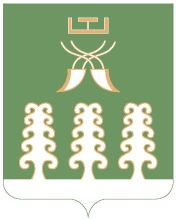 Администрация сельского поселенияСтаротумбагушевский сельсоветмуниципального районаШаранский районРеспублики Башкортостанул. Центральная, д.14 д. Старотумбагушево                             Шаранского района Республики Башкортостан, 452636Тел.(34769) 2-47-19, e-mail:sttumbs@yandex.ru,www.tumbagush.ru